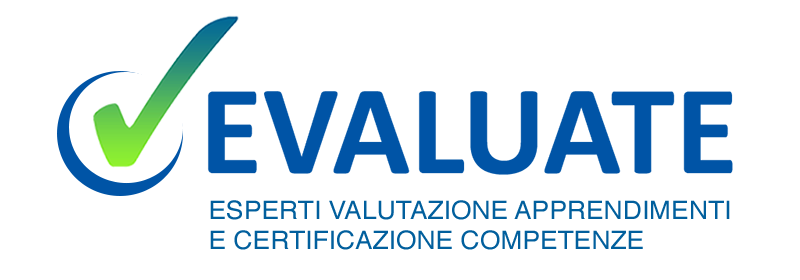 Titolo del seminario UF 3.2PROGETTARE PROVE PER VALUTARE LE COMPETENZEPROGETTARE PROVE PER VALUTARE LE COMPETENZEData e Durata14 Dicembre 2019                  Orario 9:30 – 16:30             (6 ORE)  14 Dicembre 2019                  Orario 9:30 – 16:30             (6 ORE)  OBIETTIVIOBIETTIVIOBIETTIVICostruire prove di valutazione oggettiveIdentificare indicatori e descrittori coerenti Valutare le competenze indipendentemente dai percorsi che le hanno determinateCostruire prove di valutazione oggettiveIdentificare indicatori e descrittori coerenti Valutare le competenze indipendentemente dai percorsi che le hanno determinateCostruire prove di valutazione oggettiveIdentificare indicatori e descrittori coerenti Valutare le competenze indipendentemente dai percorsi che le hanno determinateDESTINATARI  DESTINATARI  DESTINATARI  Esperti della valutazione degli apprendimenti e certificazione delle competenze. Professionisti della formazione professionale e dell’orientamento, operanti presso agenzie formative, agenzie per il lavoro, centri per l’impiego, CPIA, servizi di consulenza. Insegnanti di istituti di media superiore e CPIA. Professionisti delle Risorse Umane o impegnati ad effettuare attività di valutazione di apprendimenti, certificazione di competenze o attività a queste assimilabili o collegate, che aspirano ad introdursi nell’ambito della Valutazione delle Competenze dei sistemi di qualificazione  regionali.Esperti della valutazione degli apprendimenti e certificazione delle competenze. Professionisti della formazione professionale e dell’orientamento, operanti presso agenzie formative, agenzie per il lavoro, centri per l’impiego, CPIA, servizi di consulenza. Insegnanti di istituti di media superiore e CPIA. Professionisti delle Risorse Umane o impegnati ad effettuare attività di valutazione di apprendimenti, certificazione di competenze o attività a queste assimilabili o collegate, che aspirano ad introdursi nell’ambito della Valutazione delle Competenze dei sistemi di qualificazione  regionali.Esperti della valutazione degli apprendimenti e certificazione delle competenze. Professionisti della formazione professionale e dell’orientamento, operanti presso agenzie formative, agenzie per il lavoro, centri per l’impiego, CPIA, servizi di consulenza. Insegnanti di istituti di media superiore e CPIA. Professionisti delle Risorse Umane o impegnati ad effettuare attività di valutazione di apprendimenti, certificazione di competenze o attività a queste assimilabili o collegate, che aspirano ad introdursi nell’ambito della Valutazione delle Competenze dei sistemi di qualificazione  regionali.PROGRAMMA DEL CORSO  PROGRAMMA DEL CORSO  PROGRAMMA DEL CORSO  Rilevazione delle competenze obiettivo (con riferimenti a casi pratici)La verifica degli outcome formativi nella ISO 29992Progettazione e realizzazione di proveValutare le competenzeCompetenza attesaOggetti di osservazioneIndicatori e descrittoriTipologie di prove: la cassetta degli attrezziTest e/o prove scritteProve tecnico-pratiche (esercitazioni, casi, simulazioni, role playing, project work, etc.)Il compito 'autentico'Richiami alle prove integrative nel processo di individuazione, valutazione e certificazione delle competenzeRilevazione delle competenze obiettivo (con riferimenti a casi pratici)La verifica degli outcome formativi nella ISO 29992Progettazione e realizzazione di proveValutare le competenzeCompetenza attesaOggetti di osservazioneIndicatori e descrittoriTipologie di prove: la cassetta degli attrezziTest e/o prove scritteProve tecnico-pratiche (esercitazioni, casi, simulazioni, role playing, project work, etc.)Il compito 'autentico'Richiami alle prove integrative nel processo di individuazione, valutazione e certificazione delle competenzeRilevazione delle competenze obiettivo (con riferimenti a casi pratici)La verifica degli outcome formativi nella ISO 29992Progettazione e realizzazione di proveValutare le competenzeCompetenza attesaOggetti di osservazioneIndicatori e descrittoriTipologie di prove: la cassetta degli attrezziTest e/o prove scritteProve tecnico-pratiche (esercitazioni, casi, simulazioni, role playing, project work, etc.)Il compito 'autentico'Richiami alle prove integrative nel processo di individuazione, valutazione e certificazione delle competenzeDOCENTI  DOCENTI  DOCENTI  Pino Piras, (Associazione Evaluate), ha lavorato per oltre 35 anni come dirigente del settore Istruzione, cultura e servizi sociali presso il Comune di S. Giovanni Valdarno, sviluppando competenze gestionali e manageriali in progetti complessi all’interno del settore pubblico.Nel 2001 ha fondato e dirige l’agenzia formativa Athena, che si occupa di formazione professionale, con un focus particolare per la formazione dei soggetti socialmente fragili e di quadri e dirigenti del settore sociosanitario e socioeducativo.In Athena ha sviluppato particolari competenze in materia di progettazione di percorsi formativi, analisi dei fabbisogni, monitoraggio e valutazione, sia nella dimensione nazionale e regionale che in quella europea.I suoi centri di interesse, oltre al lavoro professionale, sono l’educazione permanente e degli adulti in particolare, settore nel quale ha svolto compiti rilevanti in associazioni nazionali (è stato socio fondatore dell’Associazione Italiana di Educazione Comunitaria e di Edaforum) e internazionali (è stato nell’esecutivo europeo dell’International Community Education Association – ICEA e nell’Executive Board dell’ european association for the education of adults – EAEA).Letizia Sgalambro, (Associazione Evaluate), è laureata in Lingue e Letteratura Straniere presso l’Università degli Studi di Firenze. Auditor ISO 9001 dal 2014. Counselor dal 2010, specializzata in PNL ha conseguito il Master Pratictioner nel 2011. Ha collaborato per diversi anni con la cattedra di Pedagogia Sperimentale del Dipartimento di Scienze dell’Educazione di Firenze come Assegnista di ricerca, specializzandosi nella formazione degli adulti e dei formatori. Ha una lunga esperienza nella gestione di progetti Europei.Attualmente si occupa di educazione degli Adulti, sia come docente che come esperta di Certificazione delle Competenze a livello italiano, europeo ed internazionale. L’ultima collaborazione del 2014-2015 è con l’ente governativo tedesco GIZ in Palestina su un progetto di riforma del sistema formativo palestinese.Collabora da anni con diverse agenzie formative nei corsi per adulti, insegnando la lingua inglese. Dal 2013 collabora con la Libera Università del Comune di Scandicci.Pino Piras, (Associazione Evaluate), ha lavorato per oltre 35 anni come dirigente del settore Istruzione, cultura e servizi sociali presso il Comune di S. Giovanni Valdarno, sviluppando competenze gestionali e manageriali in progetti complessi all’interno del settore pubblico.Nel 2001 ha fondato e dirige l’agenzia formativa Athena, che si occupa di formazione professionale, con un focus particolare per la formazione dei soggetti socialmente fragili e di quadri e dirigenti del settore sociosanitario e socioeducativo.In Athena ha sviluppato particolari competenze in materia di progettazione di percorsi formativi, analisi dei fabbisogni, monitoraggio e valutazione, sia nella dimensione nazionale e regionale che in quella europea.I suoi centri di interesse, oltre al lavoro professionale, sono l’educazione permanente e degli adulti in particolare, settore nel quale ha svolto compiti rilevanti in associazioni nazionali (è stato socio fondatore dell’Associazione Italiana di Educazione Comunitaria e di Edaforum) e internazionali (è stato nell’esecutivo europeo dell’International Community Education Association – ICEA e nell’Executive Board dell’ european association for the education of adults – EAEA).Letizia Sgalambro, (Associazione Evaluate), è laureata in Lingue e Letteratura Straniere presso l’Università degli Studi di Firenze. Auditor ISO 9001 dal 2014. Counselor dal 2010, specializzata in PNL ha conseguito il Master Pratictioner nel 2011. Ha collaborato per diversi anni con la cattedra di Pedagogia Sperimentale del Dipartimento di Scienze dell’Educazione di Firenze come Assegnista di ricerca, specializzandosi nella formazione degli adulti e dei formatori. Ha una lunga esperienza nella gestione di progetti Europei.Attualmente si occupa di educazione degli Adulti, sia come docente che come esperta di Certificazione delle Competenze a livello italiano, europeo ed internazionale. L’ultima collaborazione del 2014-2015 è con l’ente governativo tedesco GIZ in Palestina su un progetto di riforma del sistema formativo palestinese.Collabora da anni con diverse agenzie formative nei corsi per adulti, insegnando la lingua inglese. Dal 2013 collabora con la Libera Università del Comune di Scandicci.Pino Piras, (Associazione Evaluate), ha lavorato per oltre 35 anni come dirigente del settore Istruzione, cultura e servizi sociali presso il Comune di S. Giovanni Valdarno, sviluppando competenze gestionali e manageriali in progetti complessi all’interno del settore pubblico.Nel 2001 ha fondato e dirige l’agenzia formativa Athena, che si occupa di formazione professionale, con un focus particolare per la formazione dei soggetti socialmente fragili e di quadri e dirigenti del settore sociosanitario e socioeducativo.In Athena ha sviluppato particolari competenze in materia di progettazione di percorsi formativi, analisi dei fabbisogni, monitoraggio e valutazione, sia nella dimensione nazionale e regionale che in quella europea.I suoi centri di interesse, oltre al lavoro professionale, sono l’educazione permanente e degli adulti in particolare, settore nel quale ha svolto compiti rilevanti in associazioni nazionali (è stato socio fondatore dell’Associazione Italiana di Educazione Comunitaria e di Edaforum) e internazionali (è stato nell’esecutivo europeo dell’International Community Education Association – ICEA e nell’Executive Board dell’ european association for the education of adults – EAEA).Letizia Sgalambro, (Associazione Evaluate), è laureata in Lingue e Letteratura Straniere presso l’Università degli Studi di Firenze. Auditor ISO 9001 dal 2014. Counselor dal 2010, specializzata in PNL ha conseguito il Master Pratictioner nel 2011. Ha collaborato per diversi anni con la cattedra di Pedagogia Sperimentale del Dipartimento di Scienze dell’Educazione di Firenze come Assegnista di ricerca, specializzandosi nella formazione degli adulti e dei formatori. Ha una lunga esperienza nella gestione di progetti Europei.Attualmente si occupa di educazione degli Adulti, sia come docente che come esperta di Certificazione delle Competenze a livello italiano, europeo ed internazionale. L’ultima collaborazione del 2014-2015 è con l’ente governativo tedesco GIZ in Palestina su un progetto di riforma del sistema formativo palestinese.Collabora da anni con diverse agenzie formative nei corsi per adulti, insegnando la lingua inglese. Dal 2013 collabora con la Libera Università del Comune di Scandicci.VALUTAZIONE VALUTAZIONE VALUTAZIONE Le verifiche saranno svolte attraverso la discussione di un caso di messa a punto di prova di valutazione di competenze.Le verifiche saranno svolte attraverso la discussione di un caso di messa a punto di prova di valutazione di competenze.Le verifiche saranno svolte attraverso la discussione di un caso di messa a punto di prova di valutazione di competenze.CERTIFICAZIONE FINALE CERTIFICAZIONE FINALE CERTIFICAZIONE FINALE Attestato di frequenza, rilasciato con una frequenza pari ad almeno il 70% delle ore previste.Attestato di frequenza, rilasciato con una frequenza pari ad almeno il 70% delle ore previste.Attestato di frequenza, rilasciato con una frequenza pari ad almeno il 70% delle ore previste.COSTO E MODALITA’ DI PAGAMENTO COSTO E MODALITA’ DI PAGAMENTO COSTO E MODALITA’ DI PAGAMENTO Il costo del corso è di 120,00. Euro. Modalità di pagamento: bonifico bancario su cc intestato a: Associazione professionale EVALUATE - Esperti di valutazione degli apprendimenti e certificazione delle competenze - Codice IBAN: IT58B0303270460010000001018Causale: “Seminario UF 3.2”Il costo del corso è di 120,00. Euro. Modalità di pagamento: bonifico bancario su cc intestato a: Associazione professionale EVALUATE - Esperti di valutazione degli apprendimenti e certificazione delle competenze - Codice IBAN: IT58B0303270460010000001018Causale: “Seminario UF 3.2”Il costo del corso è di 120,00. Euro. Modalità di pagamento: bonifico bancario su cc intestato a: Associazione professionale EVALUATE - Esperti di valutazione degli apprendimenti e certificazione delle competenze - Codice IBAN: IT58B0303270460010000001018Causale: “Seminario UF 3.2”  SEDE DI SVOLGIMENTO   SEDE DI SVOLGIMENTO   SEDE DI SVOLGIMENTO da definireda definireda definire INFORMAZIONI  INFORMAZIONI  INFORMAZIONI info@valutatoridellecompetenze.it CONTATTI: Beatrice: +39 328 4556153  Giuseppe: +39 377 6872477info@valutatoridellecompetenze.it CONTATTI: Beatrice: +39 328 4556153  Giuseppe: +39 377 6872477info@valutatoridellecompetenze.it CONTATTI: Beatrice: +39 328 4556153  Giuseppe: +39 377 6872477